SIGNAGE REQUEST FORM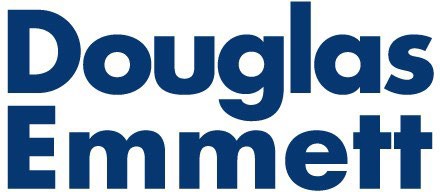 Form CT-03	Bishop SquareTo order signage for your suite in the building, please complete this form, have an authorized person sign it and return it to the Office of the Building.Please proofread all copy carefully, as we cannot be responsible for errors. If you are not sure, please confirm with us the maximum characters, including punctuation, spaces and suite numbers.Your account will be billed in accordance with our standard practices for the requested services, including an administrative fee as applicable on third party charges. If you have any questions about how your charges will be calculated, please discuss them with us before submitting this form.If you have any questions, please contact the Office of the Building:Phone: 808-545-7500 ~ Fax: 808-523-6008	~	Email: bishopsquare@douglasemmett.com 1001 Bishop Street, Suite 750, Honolulu, HI 96813Revised 01/24Tenant Name:Tower:	ASB	PauahiSuite No.:Date:Email:Phone #:DOOR PLAQUEDOOR PLAQUEPlease print or type exact copy (Max 20 characters and spaces per line, up to 4 lines of copy)Suite No.:FLOOR DIRECTORYFLOOR DIRECTORYPlease print or type exact copy (Max 25 characters and spaces)Suite No.:FIXED BOARD LOBBY DIRECTORYFIXED BOARD LOBBY DIRECTORYPlease print or type EXACT COPY (Max 34 characters including suite number. Directory strips are all CAPS)Suite No.:Tenant Authorized Person:Signature:Tenant Authorized Person:Type/print name & title: